                          Информационный  бюллетеньСельского поселения «Пустозерский сельсовет» Заполярного районаНенецкого автономного округа* * * * * * * * * * * * * * * * * * * * * * * * * * * * * * * * * * * * 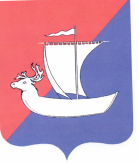 АДМИНИСТРАЦИЯСЕЛЬСКОГО ПОСЕЛЕНИЯ «ПУСТОЗЕРСКИЙ  СЕЛЬСОВЕТ»ЗАПОЛЯРНОГО РАЙОНА НЕНЕЦКОГО АВТОНОМНОГО ОКРУГАП О С Т А Н О В Л Е Н И Еот   23.10.2023    №108с. Оксино Ненецкий автономный округО ПРИЗНАНИИ УТРАТИВШИМИ СИЛУ НЕКОТОРЫХ НОРМАТИВНЫХ ПРАВОВЫХ АКТОВАдминистрация Сельского поселения «Пустозерский сельсовет» Заполярного района Ненецкого автономного округа ПОСТАНОВЛЯЕТ:Признать  утратившими силу следующие нормативные правовые акты:         1.1. постановление Администрации МО «Пустозерский сельсовет» НАО от  26.08. 2011  №60 ОБ УТВЕРЖДЕНИИ НОМЕНКЛАТУРЫ И ОБЪЕМОВ СОЗДАВАЕМЫХ В ЦЕЛЯХ ГРАЖДАНСКОЙ ОБОРОНЫ ЗАПАСОВ МАТЕРИАЛЬНО-ТЕХНИЧЕСКИХ, ПРОДОВОЛЬСТВЕННЫХ, МЕДИЦИНСКИХ И ИНЫХ СРЕДСТВ НА ТЕРРИТОРИИ  МУНИЦИПАЛЬНОГО ОБРАЗОВАНИЯ «ПУСТОЗЕРСКИЙ  СЕЛЬСОВЕТ» НЕНЕЦКОГО АВТОНОМНОГО ОКРУГА»,        1.2. постановление Администрации МО «Пустозерский сельсовет» НАО от 01.07.2014 №45 «О  ПОРЯДКЕ  СОЗДАНИЯ  РЕЗЕРВА  МАТЕРИАЛЬНЫХ  РЕСУРСОВ  ДЛЯ  ЛИКВИДАЦИИ  ЧРЕЗВЫЧАЙНЫХ  СИТУАЦИЙ  НА ТЕРРИТОРИИ  МУНИЦИПАЛЬНОГО ОБРАЗОВАНИЯ «ПУСТОЗЕРСКИЙ  СЕЛЬСОВЕТ» НЕНЕЦКОГО АВТОНОМНОГО ОКРУГА»,        1.3. постановление Администрации МО «Пустозерский сельсовет» НАО от   05.06.2018   №76 «О  ВНЕСЕНИИ  ИЗМЕНЕНИЙ  В ПОСТАНОВЛЕНИЕ  АДМИНИСТРАЦИИ МУНИЦИПАЛЬНОГО ОБРАЗОВАНИЯ «ПУСТОЗЕРСКИЙ СЕЛЬСОВЕТ» НЕНЕЦКОГО АВТОНОМНОГО ОКРУГА ОТ 01.07.2014  №45 « О  ПОРЯДКЕ  СОЗДАНИЯ  РЕЗЕРВА  МАТЕРИАЛЬНЫХ  РЕСУРСОВ  ДЛЯ  ЛИКВИДАЦИИ  ЧРЕЗВЫЧАЙНЫХ  СИТУАЦИЙ  НА ТЕРРИТОРИИ  МУНИЦИПАЛЬНОГО ОБРАЗОВАНИЯ «ПУСТОЗЕРСКИЙ  СЕЛЬСОВЕТ» НЕНЕЦКОГО АВТОНОМНОГО ОКРУГА»,      1.4. постановление Администрации МО «Пустозерский сельсовет» НАО от   27.12.2019   №97 «О  ВНЕСЕНИИ  ИЗМЕНЕНИЙ  В ПОСТАНОВЛЕНИЕ  АДМИНИСТРАЦИИ МУНИЦИПАЛЬНОГО ОБРАЗОВАНИЯ «ПУСТОЗЕРСКИЙ СЕЛЬСОВЕТ» НЕНЕЦКОГО АВТОНОМНОГО ОКРУГА ОТ 01.07.2014  №45 « О  ПОРЯДКЕ  СОЗДАНИЯ  РЕЗЕРВА  МАТЕРИАЛЬНЫХ  РЕСУРСОВ  ДЛЯ  ЛИКВИДАЦИИ  ЧРЕЗВЫЧАЙНЫХ  СИТУАЦИЙ  НА ТЕРРИТОРИИ  МУНИЦИПАЛЬНОГО ОБРАЗОВАНИЯ «ПУСТОЗЕРСКИЙ  СЕЛЬСОВЕТ» НЕНЕЦКОГО АВТОНОМНОГО ОКРУГА».         1.5. постановление Администрации МО «Пустозерский сельсовет» НАО от   31.01.2020   №23 «ОБ  УТВЕРЖДЕНИИ  ПОРЯДКА  СОЗДАНИЯ  И  ИСПОЛЬЗОВАНИЯ  РЕЗЕРВОВ  МАТЕРИАЛЬНЫХ  РЕСУРСОВ  ДЛЯ  ЛИКВИДАЦИИ  ЧРЕЗВЫЧАЙНЫХ  СИТУАЦИЙ  ПРИРОДНОГО  И  ТЕХНОГЕННОГО  ХАРАКТЕРА  НА ТЕРРИТОРИИ  МУНИЦИПАЛЬНОГО  ОБРАЗОВАНИЯ «ПУСТОЗЕРСКИЙ СЕЛЬСОВЕТ» НЕНЕЦКОГО АВТОНОМНОГО ОКРУГА»,     1.6.постановление Администрации МО «Пустозерский сельсовет» НАО от   04.12.2020   №109/1 «О   ВНЕСЕНИИ  ИЗМЕНЕНИЙ  В НОМЕНКЛАТУРУ  И  ОБЪЕМЫ  МУНИЦИПАЛЬНОГО РЕЗЕРВА МАТЕРИАЛЬНЫХ  РЕСУРСОВ  ДЛЯ  ЛИКВИДАЦИИ  ЧРЕЗВЫЧАЙНЫХ  СИТУАЦИЙ  НА ТЕРРИТОРИИ  МУНИЦИПАЛЬНОГО ОБРАЗОВАНИЯ «ПУСТОЗЕРСКИЙ  СЕЛЬСОВЕТ» НЕНЕЦКОГО АВТОНОМНОГО ОКРУГА УТВЕРЖДЕННЫЕ ПОСТАНОВЛЕНИЕМ  АДМИНИСТРАЦИИ  МУНИЦИПАЛЬНОГО  ОБРАЗОВАНИЯ  «ПУСТОЗЕРСКИЙ СЕЛЬСОВЕТ» НЕНЕЦКОГО АВТОНОМНОГО ОКРУГА  ОТ 31.03.2020 № 42»,        1.7.постановление Администрации МО «Пустозерский сельсовет» НАО от   30.12.2020   №137  «О   ВНЕСЕНИИ  ИЗМЕНЕНИЙ  В НОМЕНКЛАТУРУ  И  ОБЪЕМЫ  МУНИЦИПАЛЬНОГО РЕЗЕРВА МАТЕРИАЛЬНЫХ  РЕСУРСОВ  ДЛЯ  ЛИКВИДАЦИИ  ЧРЕЗВЫЧАЙНЫХ  СИТУАЦИЙ  НА ТЕРРИТОРИИ  МУНИЦИПАЛЬНОГО ОБРАЗОВАНИЯ «ПУСТОЗЕРСКИЙ  СЕЛЬСОВЕТ» НЕНЕЦКОГО АВТОНОМНОГО ОКРУГА УТВЕРЖДЕННЫЕ ПОСТАНОВЛЕНИЕМ  АДМИНИСТРАЦИИ  МУНИЦИПАЛЬНОГО  ОБРАЗОВАНИЯ  «ПУСТОЗЕРСКИЙ СЕЛЬСОВЕТ» НЕНЕЦКОГО АВТОНОМНОГО ОКРУГА  ОТ 31.03.2020 № 42»,        1.8. постановление Администрации МО «Пустозерский сельсовет» НАО от   19.08.2021   №81/1 «О   ВНЕСЕНИИ  ИЗМЕНЕНИЙ  В ПОСТАНОВЛЕНИЕ АДМИНИСТРАЦИИ  МУНИЦИПАЛЬНОГО ОБРАЗОВАНИЯ  «ПУСТОЗЕРСКИЙ СЕЛЬСОВЕТ» НЕНЕЦКОГО АВТОНОМНОГО ОКРУГА ОТ 31.03.2020 №42 « ОБ  УТВЕРЖДЕНИИ НОМЕНКЛАТУРЫ  И  ОБЪЕМОВ  МУНИЦИПАЛЬНОГО РЕЗЕРВА МАТЕРИАЛЬНЫХ  РЕСУРСОВ  ДЛЯ  ЛИКВИДАЦИИ  ЧРЕЗВЫЧАЙНЫХ  СИТУАЦИЙ  НА ТЕРРИТОРИИ  МУНИЦИПАЛЬНОГО ОБРАЗОВАНИЯ «ПУСТОЗЕРСКИЙ  СЕЛЬСОВЕТ» НЕНЕЦКОГО АВТОНОМНОГО ОКРУГА УТВЕРЖДЕННЫЕ ПОСТАНОВЛЕНИЕМ  АДМИНИСТРАЦИИ  МУНИЦИПАЛЬНОГО  ОБРАЗОВАНИЯ  «ПУСТОЗЕРСКИЙ СЕЛЬСОВЕТ» НЕНЕЦКОГО АВТОНОМНОГО ОКРУГА»,     1.9.постановление Администрации МО «Пустозерский сельсовет» НАО от   31.03.2020   №42  «ОБ  УТВЕРЖДЕНИИ  НОМЕНКЛАТУРЫ  И  ОБЪЕМОВ  МУНИЦИПАЛЬНОГО РЕЗЕРВА МАТЕРИАЛЬНЫХ  РЕСУРСОВ  ДЛЯ  ЛИКВИДАЦИИ  ЧРЕЗВЫЧАЙНЫХ  СИТУАЦИЙ  НА ТЕРРИТОРИИ  МУНИЦИПАЛЬНОГО ОБРАЗОВАНИЯ «ПУСТОЗЕРСКИЙ  СЕЛЬСОВЕТ» НЕНЕЦКОГО АВТОНОМНОГО ОКРУГА», Настоящее постановление вступает в силу после его официального опубликования (обнародования).Глава Сельского поселения «Пустозерский сельсовет» ЗР НАО                                                                         С.М.МакароваА  Д  М  И  Н   И   С  Т  Р  А  Ц  И  ЯСЕЛЬСКОГО ПОСЕЛЕНИЯ «ПУСТОЗЕРСКИЙ  СЕЛЬСОВЕТ»ЗАПОЛЯРНОГО РАЙОНА НЕНЕЦКОГО  АВТОНОМНОГО  ОКРУГАР  А  С  П  О  Р  Я  Ж  Е  Н  И  Еот  24.10.2023    № 109 - оснс.Оксино  НАОО  ЗАПРЕТЕ  ВЫХОДА   (ВЫЕЗДА)  НА   ЛЁД  НА ТЕРРИТОРИИ  СЕЛЬСКОГО ПОСЕЛЕНИЯ «ПУСТОЗЕРСКИЙ СЕЛЬСОВЕТ» ЗАПОЛЯРНОГО РАЙОНА НЕНЕЦКОГО АВТОНОМНОГО ОКРУГА      Во исполнение Федерального закона от 06.11.2003 N 131-ФЗ "Об общих принципах организации местного самоуправления в Российской Федерации", Устава Сельского поселения  «Пустозерский сельсовет» Заполярного района Ненецкого автономного округа, в целях обеспечения безопасности людей на водных объектах, охраны их жизни и здоровья, предотвращения  несчастных  случаев  в  период ледостава  на  реке  Печора, прилегающих озёрах и ручьях:      1. Запретить  на  территории  Сельского поселения «Пустозерский сельсовет» Заполярного района Ненецкого автономного округа  выход граждан на неокрепший ледовый покров рек и озер до достижения безопасной толщины  ледового покрытия (не менее 10 см.).     Ежедневная информация  о толщине льда размещается  на официальном сайте ГУ МЧС России по Ненецкому АО в разделе «Оперативная информация/Прогнозы».      2. Запретить  на  территории  Сельского поселения «Пустозерский сельсовет» Заполярного района Ненецкого автономного округа  выезд наземных транспортных средств на неокрепший ледовый покров рек и озер до достижения безопасной толщины  ледового покрытия (более 16 см.).     3. Подготовить и установить в местах вероятного выезда транспорта и  выхода людей на ледяной покров водоемов  аншлаги, запрещающие подобный выезд (выход).     4. Рекомендовать руководителю  образовательного учреждения (Вокуев А.И.) провести  разъяснительную работу  среди  учащихся  и  воспитанников об опасности  выхода на неокрепший лед.     5. Рекомендовать участковому  уполномоченному  полиции (Павлов С.А.) разработать и провести мероприятия по выявлению организации движения по несанкционированным ледовым переправам с проведением  разъяснительной  работы.      6. Разместить на информационных стендах и официальном сайте  Сельского поселения «Пустозерский  сельсовет» Заполярного района Ненецкого автономного округа  памятку о мерах безопасности в период образования ледового покрытия  водоёмов.       7. Контроль  за  выполнением  настоящего  распоряжения  возложить на специалиста Администрации Сельского поселения  «Пустозерский сельсовет» Заполярного района Ненецкого автономного округа Хозяинова А.Р.Глава Сельского поселения  «Пустозерский  сельсовет» ЗР НАО                                                              С.М.Макарова  Правила безопасного поведения на льдуЕжегодно тонкий лёд становится причиной гибели людей. Как правило, среди погибших чаще всего оказываются дети и рыбаки. Избежать происшествий можно, если соблюдать правила безопасности. Одна из самых частых причин трагедий на водоёмах - алкогольное опьянение. Люди неадекватно реагируют на опасность и в случае чрезвычайной ситуации становятся беспомощными.Выходя на лед нужно быть крайне внимательным и соблюдать меры безопасности!!!Безопасным для человека считается лед толщиной не менее 10 сантиметров в пресной воде и 15 см в соленой.В устьях рек и притоках прочность льда ослаблена.Лед непрочен в местах быстрого течения, бьющих ключей и стоковых вод, а также в районах произрастания водной растительности, вблизи деревьев и камыша.Если температура воздуха выше 0 градусов держится более трех дней, то прочность льда снижается на 25 %.Прочность льда можно определить визуально: лёд прозрачный голубого, зеленого оттенка - прочный, а прочность льда белого цвета в 2 раза меньше.Лёд, имеющий оттенки серого, матово-белого или желтого цвета является наиболее ненадежным. Такой лёд обрушивается без предупреждающего потрескивания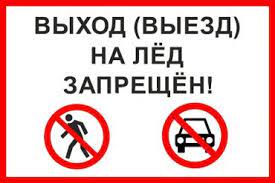 Внимание! Информация для владельцев маломерных судов: с 25 октября 2023 года закрывается навигация на территории Сельского поселения "Пустозерский сельсовет" ЗР НАО (распоряжение губернатора НАО от 18.10.2023 №338-рг)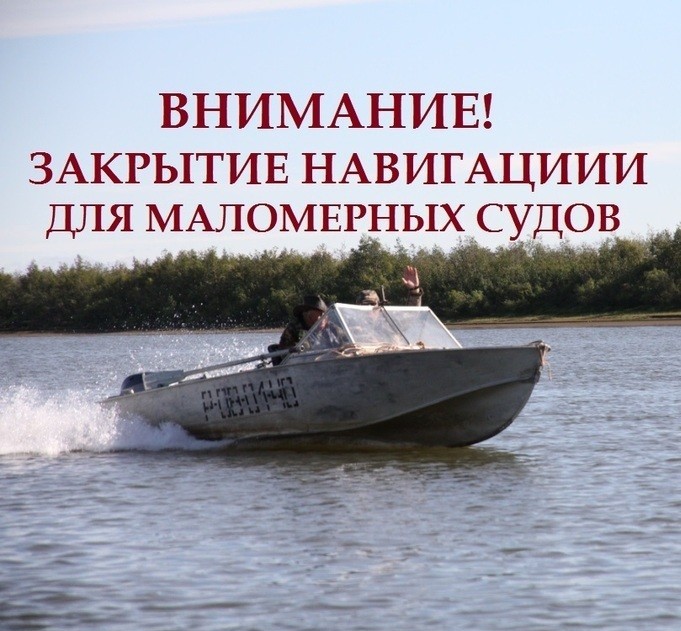 Информационный бюллетень № 25,  2023  Издатель: Администрация Сельского поселения «Пустозерский сельсовет» ЗР  НАО и  Совет депутатов Сельского поселения «Пустозерский сельсовет» ЗР НАО, село  Оксино, редактор  Баракова К.Е. Тираж 30  экз. Бесплатно.     О Ф И Ц И А Л Ь Н О    О  Б Ъ Я В Л Е Н И Е